Maths Year 5 Angles w/c 29.06.20The objective we are working on this week is:know angles are measured in degrees: estimate and compare acute, obtuse and reflex angles.identify angles at a point and one whole turn (total 360°)identify angles at a point on a straight line and ½ a turn (total 180°)Monday 29th JuneNow have a go at labelling these angles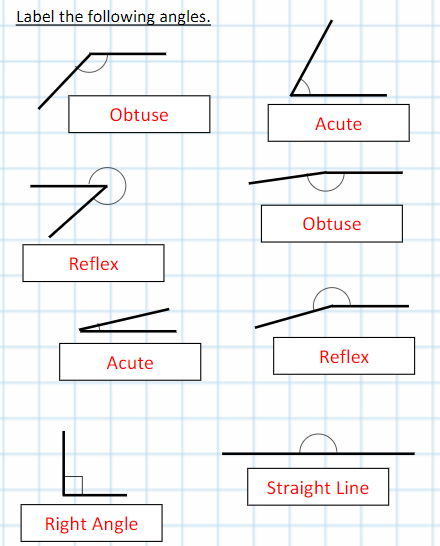 Tuesday 30th June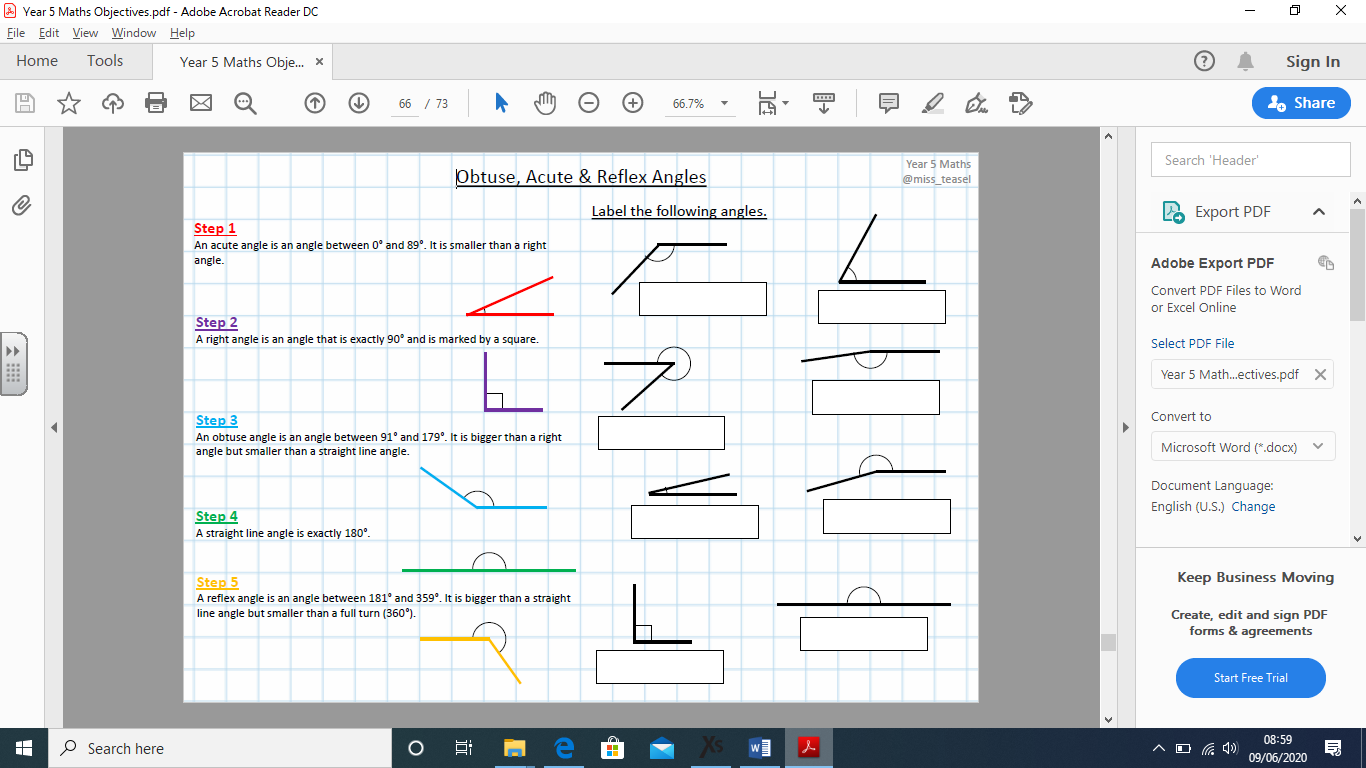 Wednesday 1st July What do angles on a line add up to?What do angles around a point add up to?Now use what you have learnt to find the missing angles.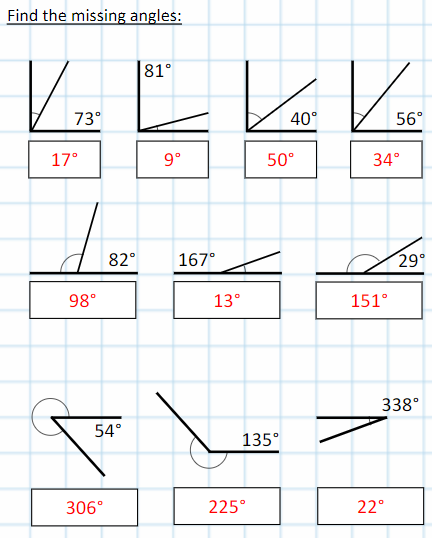 Thursday 2nd JulyWrite some top tips for finding the missing angle on a line and use them to help you with the activity below. Here are some angles on a line, can you find the missing angle?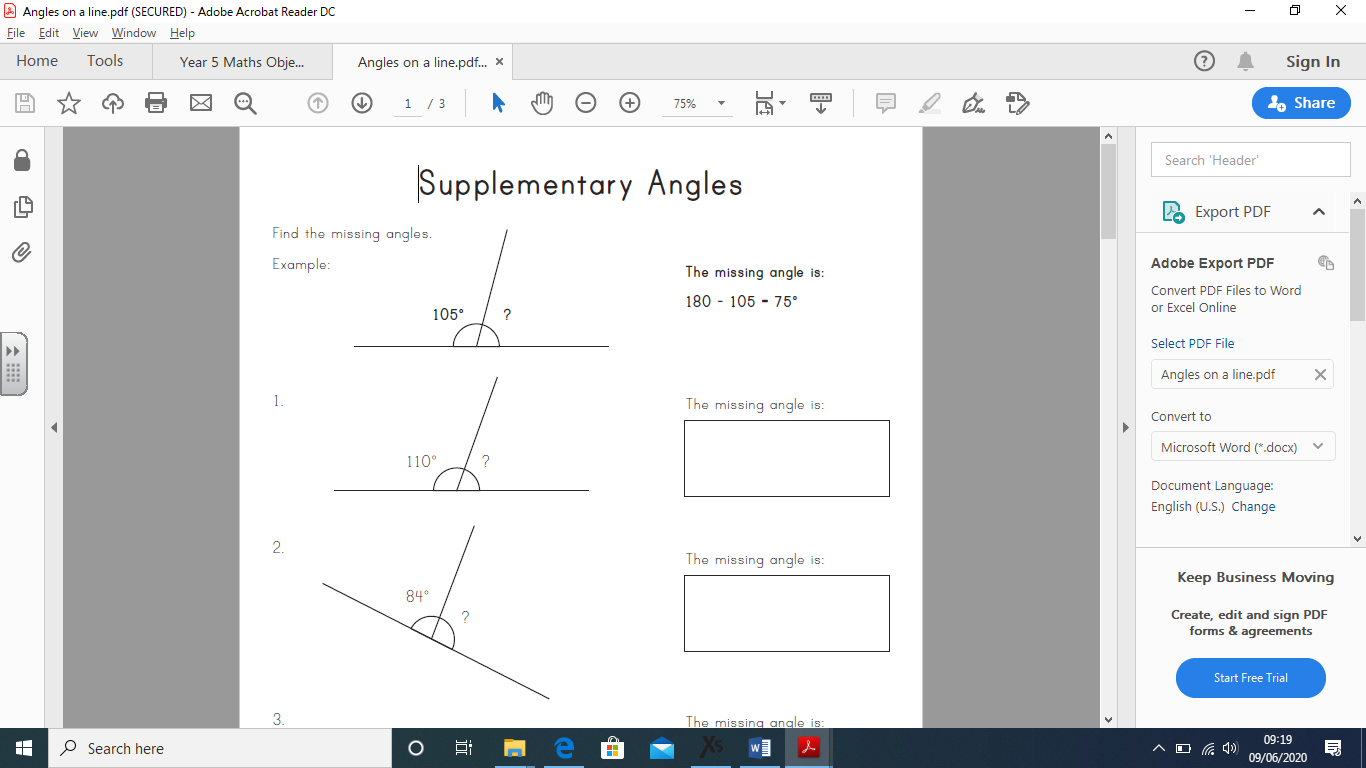 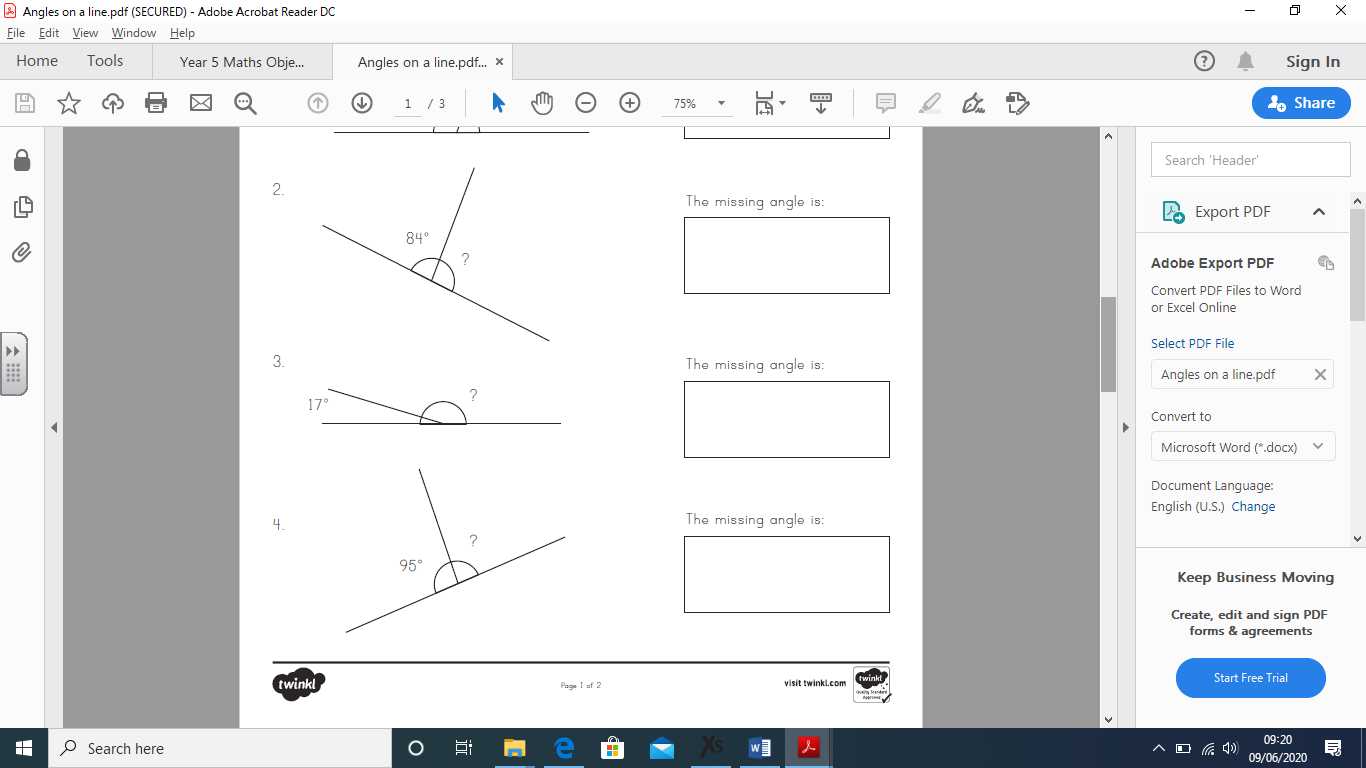 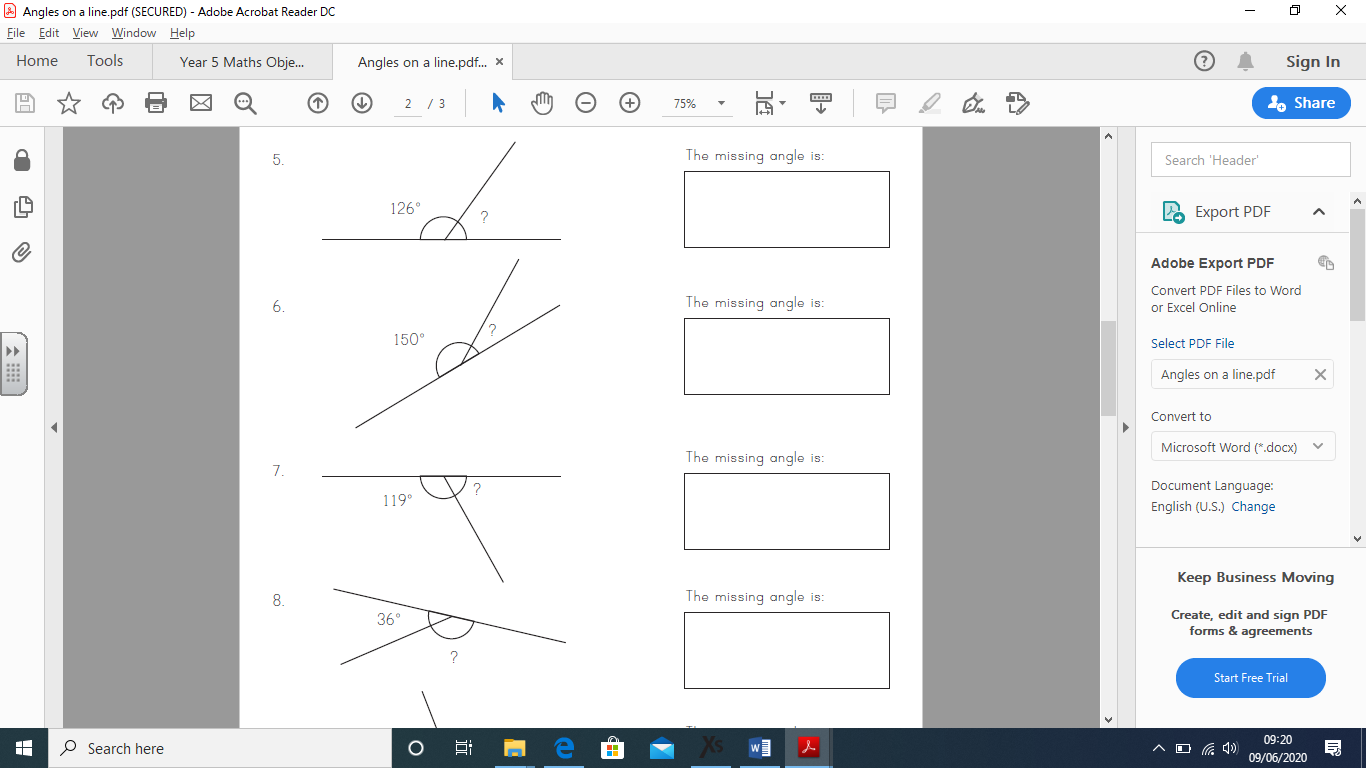 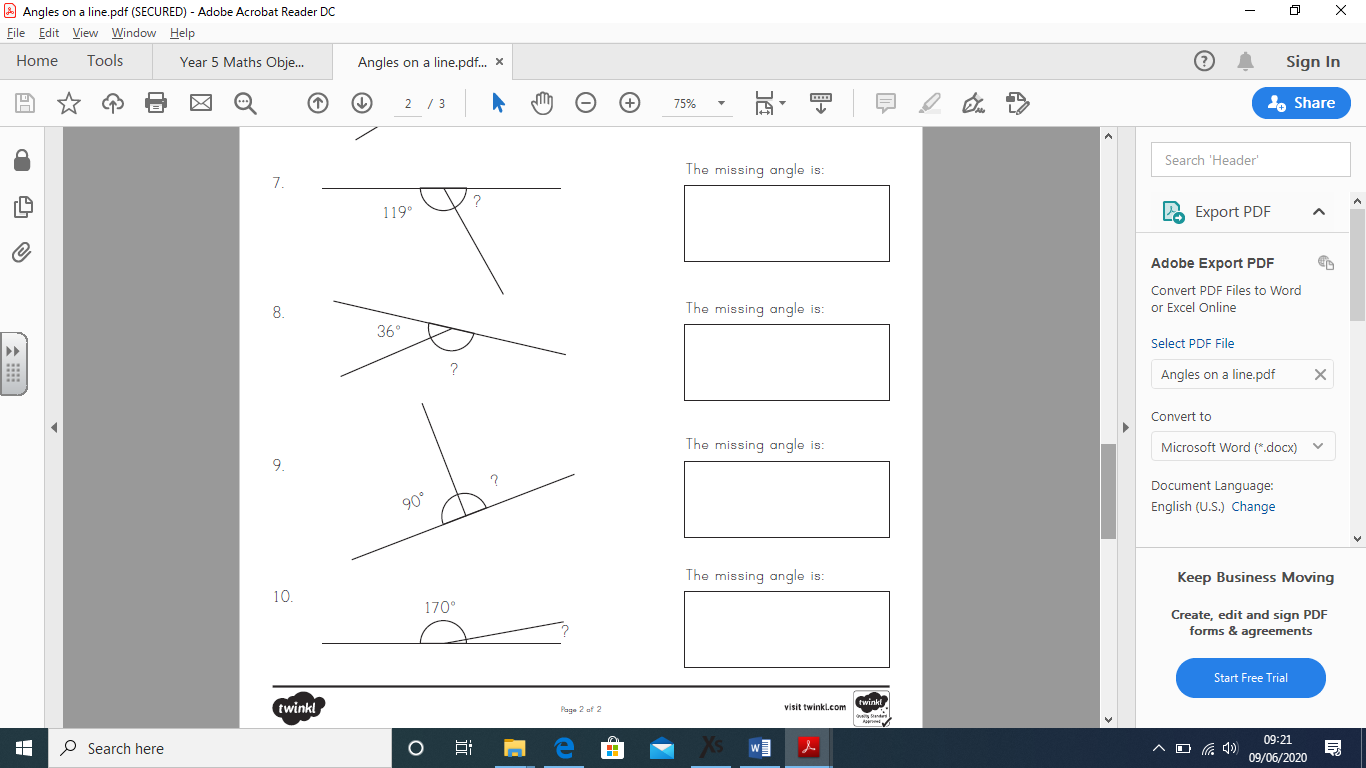 Friday 3rd July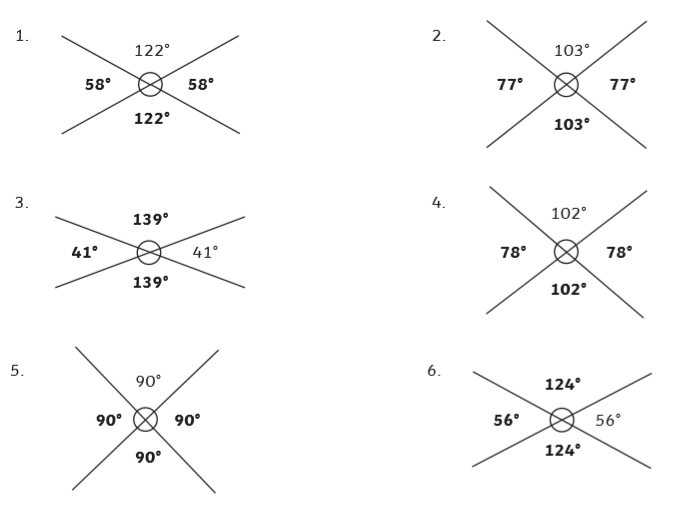 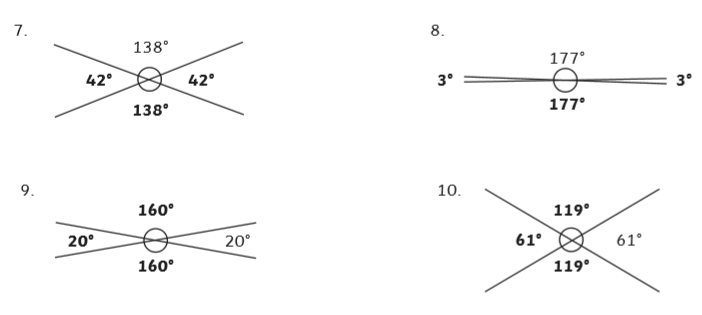 